May 2023June 2023July 2023August 2023September 2023October 2023SundayMondayTuesdayWednesdayThursdayFridaySaturday12345678910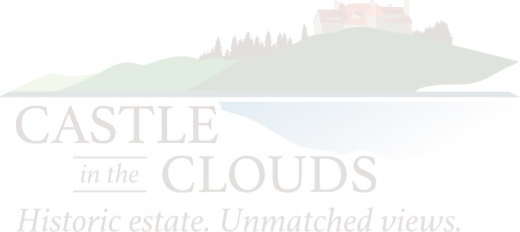 1112131415161718192021222324252627Private Event28293031SundayMondayTuesdayWednesdayThursdayFridaySaturday12Private Event3Private Event4567891011121314151617Private Event18Private Event1920212223Private Event24Private Event25Private Event2627282930SundayMondayTuesdayWednesdayThursdayFridaySaturday1Private Event2Private Event3Private Event4567Private Event8Private Event91011121314Private Event(Extra-early closing: Last tour of the day will be at 3 PM)15Private Event16171819202122Private Event23Private Event242526272829Private Event30Private Event31SundayMondayTuesdayWednesdayThursdayFridaySaturday1234Private Event5Private Event67Private Event89101112Private Event13Private Event1415161718Private Event19Private Event20Private Event212223242526Private Event2728293031SundayMondayTuesdayWednesdayThursdayFridaySaturday12Private Event3Private Event45678Private Event9Private Event101112131415Private Event16Private Event1718192021Private Event2223Private Event242526272829Private Event30Private EventSundayMondayTuesdayWednesdayThursdayFridaySaturday1234567Private Event8910111213Private Event14Private Event15161718192021Private Event22232425262728293031